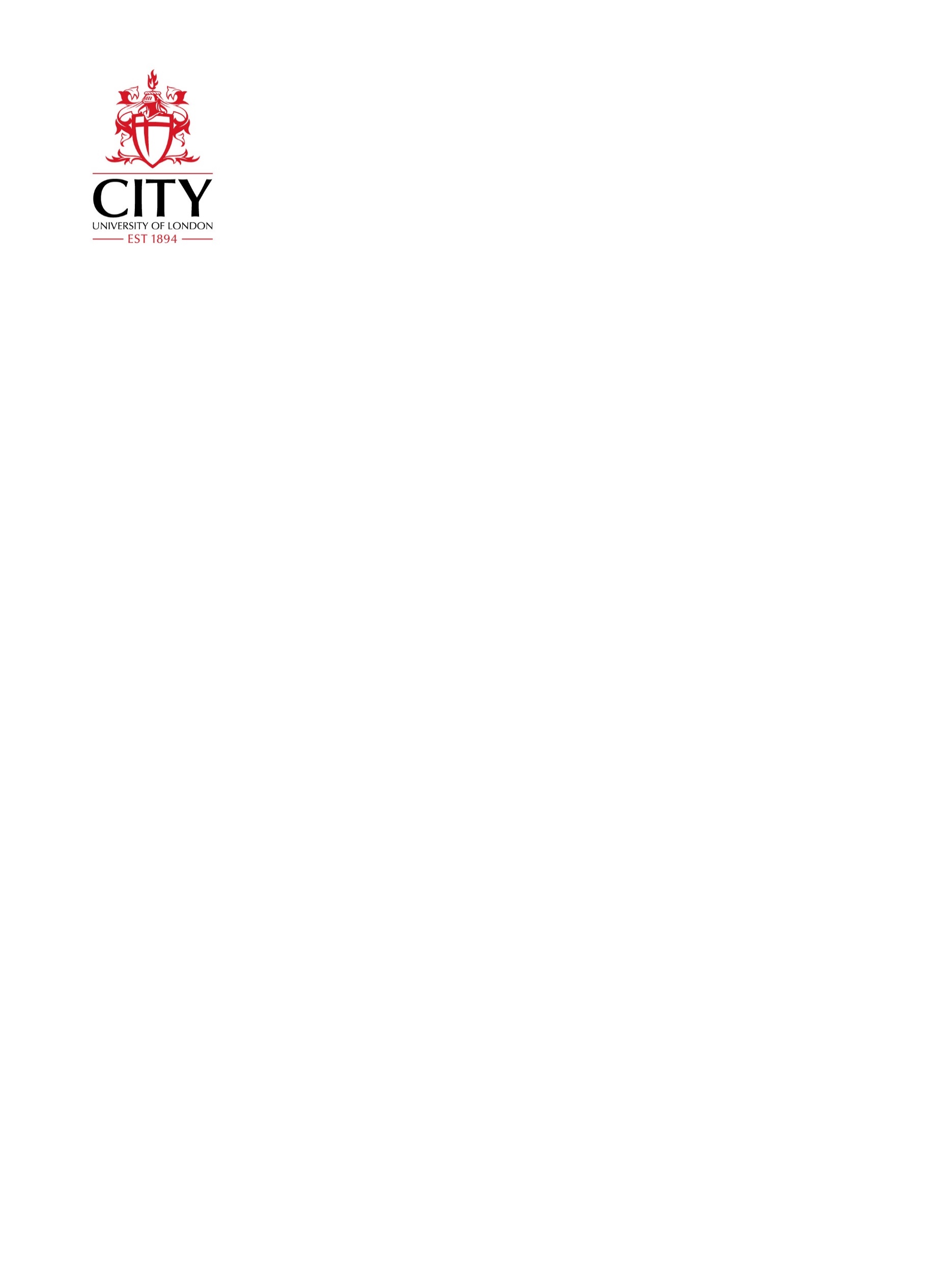 Compulsory QuestionsCompulsory QuestionsThe teaching on my courseThe teaching on my course1. Staff are good at explaining things1. Staff are good at explaining things2. Staff have made the subject interesting2. Staff have made the subject interesting3. The course is intellectually stimulating3. The course is intellectually stimulating4. My course has challenged me to achieve my best work4. My course has challenged me to achieve my best workLearning OpportunitiesLearning Opportunities5. My course has provided me with opportunities to explore ideas or concepts in depth5. My course has provided me with opportunities to explore ideas or concepts in depth6. My course has provided me with opportunities to bring information and ideas together from different topics6. My course has provided me with opportunities to bring information and ideas together from different topics7. My course has provided me with opportunities to apply what I have learnt7. My course has provided me with opportunities to apply what I have learntAssessment and feedbackAssessment and feedback8. The criteria used in marking have been clear in advance8. The criteria used in marking have been clear in advance9. Marking and assessment has been fair9. Marking and assessment has been fair10. Feedback on my work has been timely10. Feedback on my work has been timely11. I have received helpful comments on my work11. I have received helpful comments on my workAcademic SupportAcademic Support12. I have been able to contact staff when I needed to12. I have been able to contact staff when I needed to13. I have received sufficient advice and guidance in relation to my course13. I have received sufficient advice and guidance in relation to my course14. Good advice was available when I needed to make study choices on my course14. Good advice was available when I needed to make study choices on my courseOrganisation and managementOrganisation and management15. The course is well organised and running smoothly15. The course is well organised and running smoothly16. The timetable works efficiently for me16. The timetable works efficiently for me17. Any changes in the course or teaching have been communicated effectively17. Any changes in the course or teaching have been communicated effectivelyLearning resourcesLearning resources18. The IT resources and facilities provided have supported my learning well18. The IT resources and facilities provided have supported my learning well19. The library resources (e.g. books, online services and learning spaces) have supported my learning well19. The library resources (e.g. books, online services and learning spaces) have supported my learning well20. I have been able to access course-specific resources (e.g. equipment, facilities, software, collections) when I needed to20. I have been able to access course-specific resources (e.g. equipment, facilities, software, collections) when I needed toLearning CommunityLearning Community21. I feel part of a community of staff and students21. I feel part of a community of staff and students22. I have had the right opportunities to work with other students as part of my course22. I have had the right opportunities to work with other students as part of my courseStudent VoiceStudent Voice23. I have had the right opportunities to provide feedback on my course23. I have had the right opportunities to provide feedback on my course24. Staff value students’ views and opinions about the course24. Staff value students’ views and opinions about the course25. It is clear how students’ feedback on the course has been acted on25. It is clear how students’ feedback on the course has been acted on26. The students’ union (association or guild) effectively represents students’ academic interests26. The students’ union (association or guild) effectively represents students’ academic interestsOverall SatisfactionOverall Satisfaction27. Overall, I am satisfied with the quality of the course27. Overall, I am satisfied with the quality of the coursePractice Placement QuestionsPractice Placement QuestionsN1. I received sufficient preparatory information prior to my placement(s).N1. I received sufficient preparatory information prior to my placement(s).N2. I was allocated placement(s) suitable for my course.N2. I was allocated placement(s) suitable for my course.N3. I received appropriate supervision on my placement(s).N3. I received appropriate supervision on my placement(s).N4. I was given opportunities to meet my required practice learning outcomes/competences.N4. I was given opportunities to meet my required practice learning outcomes/competences.N5. My contribution during placement(s) as part of the clinical team was valued.N5. My contribution during placement(s) as part of the clinical team was valued.N6. My practice supervisor(s) understood how my placement(s) related to the broader requirements of my course.N6. My practice supervisor(s) understood how my placement(s) related to the broader requirements of my course.Optional QuestionsOptional QuestionsSocial OpportunitiesSocial OpportunitiesB6.1. I have had plenty of opportunities to interact socially with other students. B6.1. I have had plenty of opportunities to interact socially with other students. B6.2. I am satisfied with the range of clubs and societies on offer. B6.2. I am satisfied with the range of clubs and societies on offer. B6.3. I am satisfied with the range of entertainment and social events on offer.B6.3. I am satisfied with the range of entertainment and social events on offer.Welfare Resources and FacilitiesWelfare Resources and FacilitiesB9.1. There is sufficient provision of welfare and student services to meet my needs. B9.1. There is sufficient provision of welfare and student services to meet my needs. B9.2. When needed, the information and advice offered by welfare and student services has been helpful. B9.2. When needed, the information and advice offered by welfare and student services has been helpful. 